Hindise-sharciyeedka Aqalka Sare ee 5107 wuxuu bixinayaa shuruucda loogu talogalay fursadaha waxbarashada carruurta yaryar oo tayo aad u sarreysa leh oo gobolka oo dhan ah. Sharcigan wuxuu u oggolaanayaa dowladaha hoose, degmooyinka iskuulka, machadyada tacliinta sare iyo ururrada aan faa'iidada u shaqeyn in ay ku tabarrucaan maaliyadaha gaarka loo leeyahay iyo kuwa degaanka Waaxda Carruurta, Dhallinyarada, iyo Qoysaska (DCYF) si loo ballaariyo helitaanka iyo xaq-u-yeelashada Barnaamijka Gargaarka iyo Waxbarashada Carruurta Yaryar (ECEAP). Ururrada daneynaya bixinta ECEAP-ga Ay Bulshadu Maalgeliso (CFE) waa in ay foomkan soo gudbiyaan iyaga oo iimaylkan ugu soo diraya ECEAP eceap@dcyf.wa.gov. Wakiil ka socda ECEAP ayaa kula soo xiriiri doona si uu kaagala hadlo tallaabooyinka xiga. Application Review: ______________________________________ 		Date received:       			Entered in ELMS Comments:       Application approved 	Denied COMMUNITY FUNDED - ECEAP Approval: ___________________________________________________ Date approved: ____________________________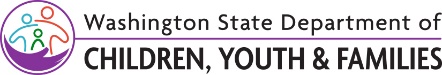 ECEAP-ga Ay Bulshadu MaalgelisoCodsiga BixiyahaCommunity Funded ECEAP- Provider ApplicationMagaca Ururka:Magaca Ururka:Maaliyad-siiyaha (haddii isla maalgelinta ururka laga helo kheyraad horey u jiray, fadlan sheeg)      Maaliyad-siiyaha (haddii isla maalgelinta ururka laga helo kheyraad horey u jiray, fadlan sheeg)      Maaliyad-siiyaha (haddii isla maalgelinta ururka laga helo kheyraad horey u jiray, fadlan sheeg)      Cinwaanka Boostada:       Cinwaanka Boostada:       Cinwaanka Boostada:       Cinwaanka Boostada:       Cinwaanka Boostada:       Magaalada:  Magaalada:  Magaalada:       Magaalada:       Magaalada:       Gobolka:       Gobolka:       Gobolka:        Gobolka:        Gobolka:        Sumadda Degaanka:       Degmada      Sumadda Degaanka:       Sumadda Degaanka:       Sumadda Degaanka:       Qofka xiriirka:       Qofka xiriirka:       Qofka xiriirka:        Qofka xiriirka:        Qofka xiriirka:        Telefoonka:       Telefoonka:       Telefoonka:       Telefoonka:       Telefoonka:       Iimaylka:       Iimaylka:       Iimaylka:       Iimaylka:       Iimaylka:       Codsadayaashu waa in ay noqdaan ururro gaar loo leeyahay iyo kuwa dowladeed oo ay ku jiraan, balse aan ku xaddidnayn degmooyinka iskuulka, degmooyinka adeegga waxbarashada, kuleejyada bulshada iyo kuwa farsamo, ganacsiyada gaarka loo leeyahay, dowladaha hoose, ama ururrada aan faa'iidada u shaqeyn (sida uu qabo xeerka RCW 43.216.515). Ururro diimeedyada waa in ay u hoggaansamaan dhammaan shuruudaha ECEAP oo ay ku jiraan fasallada iyo hab-dhaqannada fasalka ee aan lahayn astaamo diimeed iyo in aan waxqabadyo diimeed lagu darin manhajka. Tani waa in aysan ka hor-istaagin carruurta ama qoysaska in ay wadaagaan dhaqamadooda.Codsadayaashu waa in ay noqdaan ururro gaar loo leeyahay iyo kuwa dowladeed oo ay ku jiraan, balse aan ku xaddidnayn degmooyinka iskuulka, degmooyinka adeegga waxbarashada, kuleejyada bulshada iyo kuwa farsamo, ganacsiyada gaarka loo leeyahay, dowladaha hoose, ama ururrada aan faa'iidada u shaqeyn (sida uu qabo xeerka RCW 43.216.515). Ururro diimeedyada waa in ay u hoggaansamaan dhammaan shuruudaha ECEAP oo ay ku jiraan fasallada iyo hab-dhaqannada fasalka ee aan lahayn astaamo diimeed iyo in aan waxqabadyo diimeed lagu darin manhajka. Tani waa in aysan ka hor-istaagin carruurta ama qoysaska in ay wadaagaan dhaqamadooda.Codsadayaashu waa in ay noqdaan ururro gaar loo leeyahay iyo kuwa dowladeed oo ay ku jiraan, balse aan ku xaddidnayn degmooyinka iskuulka, degmooyinka adeegga waxbarashada, kuleejyada bulshada iyo kuwa farsamo, ganacsiyada gaarka loo leeyahay, dowladaha hoose, ama ururrada aan faa'iidada u shaqeyn (sida uu qabo xeerka RCW 43.216.515). Ururro diimeedyada waa in ay u hoggaansamaan dhammaan shuruudaha ECEAP oo ay ku jiraan fasallada iyo hab-dhaqannada fasalka ee aan lahayn astaamo diimeed iyo in aan waxqabadyo diimeed lagu darin manhajka. Tani waa in aysan ka hor-istaagin carruurta ama qoysaska in ay wadaagaan dhaqamadooda.Codsadayaashu waa in ay noqdaan ururro gaar loo leeyahay iyo kuwa dowladeed oo ay ku jiraan, balse aan ku xaddidnayn degmooyinka iskuulka, degmooyinka adeegga waxbarashada, kuleejyada bulshada iyo kuwa farsamo, ganacsiyada gaarka loo leeyahay, dowladaha hoose, ama ururrada aan faa'iidada u shaqeyn (sida uu qabo xeerka RCW 43.216.515). Ururro diimeedyada waa in ay u hoggaansamaan dhammaan shuruudaha ECEAP oo ay ku jiraan fasallada iyo hab-dhaqannada fasalka ee aan lahayn astaamo diimeed iyo in aan waxqabadyo diimeed lagu darin manhajka. Tani waa in aysan ka hor-istaagin carruurta ama qoysaska in ay wadaagaan dhaqamadooda.Codsadayaashu waa in ay noqdaan ururro gaar loo leeyahay iyo kuwa dowladeed oo ay ku jiraan, balse aan ku xaddidnayn degmooyinka iskuulka, degmooyinka adeegga waxbarashada, kuleejyada bulshada iyo kuwa farsamo, ganacsiyada gaarka loo leeyahay, dowladaha hoose, ama ururrada aan faa'iidada u shaqeyn (sida uu qabo xeerka RCW 43.216.515). Ururro diimeedyada waa in ay u hoggaansamaan dhammaan shuruudaha ECEAP oo ay ku jiraan fasallada iyo hab-dhaqannada fasalka ee aan lahayn astaamo diimeed iyo in aan waxqabadyo diimeed lagu darin manhajka. Tani waa in aysan ka hor-istaagin carruurta ama qoysaska in ay wadaagaan dhaqamadooda.Nooca Ururka Nooca Ururka Nooca iyo Tirada Boosaska la maalgeliyay  (calaamadee dhammaan kuwa ku habboon) Nooca iyo Tirada Boosaska la maalgeliyay  (calaamadee dhammaan kuwa ku habboon) Nooca iyo Tirada Boosaska la maalgeliyay  (calaamadee dhammaan kuwa ku habboon) Calaamadee dhammaan kuwa khuseeya: Aan-diimeed ahayn 	, Diimeed 	  Degmada iskuulka	 Degmada Adeegyada Waxbarasho Kuleejka Bulshada ama Farsamada Dowladda Hoose Ganacsi Gaar Loo Leeyahay - Daryeelka Carruurta Ganacsi Gaar Loo Leeyahay - Kale Urur aan faa'iido u shaqeyn - Daryeelka Carruurta Urur aan faa'iido u shaqeyn - Kale Urur qabiileed Kale, qeex Calaamadee dhammaan kuwa khuseeya: Aan-diimeed ahayn 	, Diimeed 	  Degmada iskuulka	 Degmada Adeegyada Waxbarasho Kuleejka Bulshada ama Farsamada Dowladda Hoose Ganacsi Gaar Loo Leeyahay - Daryeelka Carruurta Ganacsi Gaar Loo Leeyahay - Kale Urur aan faa'iido u shaqeyn - Daryeelka Carruurta Urur aan faa'iido u shaqeyn - Kale Urur qabiileed Kale, qeex Qaababka Booska iyo Filashooyinka: DCYF ayaa waxaa ay dooneysaa in ay korjoogteyso, dhisto kartida oo taageerto boosaska loogu talogalay carruurta ee adeegyada caafimaadka ECEAP dhammeystiran, nafaqada, taageerada qoyska iyo waxbarashada dugsi-horaadka ee loogu talogalay qaababkan ECEAP: Qaababka Booska iyo Filashooyinka: DCYF ayaa waxaa ay dooneysaa in ay korjoogteyso, dhisto kartida oo taageerto boosaska loogu talogalay carruurta ee adeegyada caafimaadka ECEAP dhammeystiran, nafaqada, taageerada qoyska iyo waxbarashada dugsi-horaadka ee loogu talogalay qaababkan ECEAP: Qaababka Booska iyo Filashooyinka: DCYF ayaa waxaa ay dooneysaa in ay korjoogteyso, dhisto kartida oo taageerto boosaska loogu talogalay carruurta ee adeegyada caafimaadka ECEAP dhammeystiran, nafaqada, taageerada qoyska iyo waxbarashada dugsi-horaadka ee loogu talogalay qaababkan ECEAP: Calaamadee dhammaan kuwa khuseeya: Aan-diimeed ahayn 	, Diimeed 	  Degmada iskuulka	 Degmada Adeegyada Waxbarasho Kuleejka Bulshada ama Farsamada Dowladda Hoose Ganacsi Gaar Loo Leeyahay - Daryeelka Carruurta Ganacsi Gaar Loo Leeyahay - Kale Urur aan faa'iido u shaqeyn - Daryeelka Carruurta Urur aan faa'iido u shaqeyn - Kale Urur qabiileed Kale, qeex Calaamadee dhammaan kuwa khuseeya: Aan-diimeed ahayn 	, Diimeed 	  Degmada iskuulka	 Degmada Adeegyada Waxbarasho Kuleejka Bulshada ama Farsamada Dowladda Hoose Ganacsi Gaar Loo Leeyahay - Daryeelka Carruurta Ganacsi Gaar Loo Leeyahay - Kale Urur aan faa'iido u shaqeyn - Daryeelka Carruurta Urur aan faa'iido u shaqeyn - Kale Urur qabiileed Kale, qeex Maalinta Shaqada ee ECEAP-ga Ay Bulshadu Maalgeliso ee leh ugu yaraan 2,370 saacadood oo fasal ah sannadkii, ugu yaraan toban saacadood maalintii, shan maalmood toddobaadkii, sannadka oo dhan.Maalinta Shaqada ee ECEAP-ga Ay Bulshadu Maalgeliso ee leh ugu yaraan 2,370 saacadood oo fasal ah sannadkii, ugu yaraan toban saacadood maalintii, shan maalmood toddobaadkii, sannadka oo dhan.Calaamadee dhammaan kuwa khuseeya: Aan-diimeed ahayn 	, Diimeed 	  Degmada iskuulka	 Degmada Adeegyada Waxbarasho Kuleejka Bulshada ama Farsamada Dowladda Hoose Ganacsi Gaar Loo Leeyahay - Daryeelka Carruurta Ganacsi Gaar Loo Leeyahay - Kale Urur aan faa'iido u shaqeyn - Daryeelka Carruurta Urur aan faa'iido u shaqeyn - Kale Urur qabiileed Kale, qeex Calaamadee dhammaan kuwa khuseeya: Aan-diimeed ahayn 	, Diimeed 	  Degmada iskuulka	 Degmada Adeegyada Waxbarasho Kuleejka Bulshada ama Farsamada Dowladda Hoose Ganacsi Gaar Loo Leeyahay - Daryeelka Carruurta Ganacsi Gaar Loo Leeyahay - Kale Urur aan faa'iido u shaqeyn - Daryeelka Carruurta Urur aan faa'iido u shaqeyn - Kale Urur qabiileed Kale, qeex Maalinta Dugsiga ECEAP-ga Ay Bulshadu Maalgeliso ee leh ugu yaraan 1,000 saacadood oo fasal ah sannadkii, celcelis ahaan shan saacadood iyo nus ilaa iyo lix saacadood iyo nus xiisadda fasal kasta, in ka badan ugu yaraan 30 toddobaad oo kuwa kalandaariyaha ah. Fasallada waxaa ay noqon karaan afar ama shan maalmood toddobaadkii sannad-dugsiyeedka oo dhan.Maalinta Dugsiga ECEAP-ga Ay Bulshadu Maalgeliso ee leh ugu yaraan 1,000 saacadood oo fasal ah sannadkii, celcelis ahaan shan saacadood iyo nus ilaa iyo lix saacadood iyo nus xiisadda fasal kasta, in ka badan ugu yaraan 30 toddobaad oo kuwa kalandaariyaha ah. Fasallada waxaa ay noqon karaan afar ama shan maalmood toddobaadkii sannad-dugsiyeedka oo dhan.Si kooban u sharax waayo-aragnimada ururka iyo nidaamyada hadda  jira si loo bixiyo kaabayaasha dhaqaalaha ee loogu talogalay adeegyada ECEAP-ga Ay Bulshadu Maalgeliso ee ka soo baxa shuruudaha Qandaraaska ECEAP, oo ay ku jiraan jaangooyooyinka Waxqabadka ee ECEAP,Si kooban u sharax waayo-aragnimada ururka iyo nidaamyada hadda  jira si loo bixiyo kaabayaasha dhaqaalaha ee loogu talogalay adeegyada ECEAP-ga Ay Bulshadu Maalgeliso ee ka soo baxa shuruudaha Qandaraaska ECEAP, oo ay ku jiraan jaangooyooyinka Waxqabadka ee ECEAP,Maalinta Qayb ahaanta ah ee ECEAP-ga Ay Bulshadu Maalgeliso ee leh ugu yaraan 360 saacadood oo fasal ah sannadkii, saddex saacadood xiisadda fasal kasta in ka badan ugu yaraan 30 toddobaad oo kuwa kalandaariyaha ah.Maalinta Qayb ahaanta ah ee ECEAP-ga Ay Bulshadu Maalgeliso ee leh ugu yaraan 360 saacadood oo fasal ah sannadkii, saddex saacadood xiisadda fasal kasta in ka badan ugu yaraan 30 toddobaad oo kuwa kalandaariyaha ah.Si kooban u sharax waayo-aragnimada ururka iyo nidaamyada hadda  jira si loo bixiyo kaabayaasha dhaqaalaha ee loogu talogalay adeegyada ECEAP-ga Ay Bulshadu Maalgeliso ee ka soo baxa shuruudaha Qandaraaska ECEAP, oo ay ku jiraan jaangooyooyinka Waxqabadka ee ECEAP,Si kooban u sharax waayo-aragnimada ururka iyo nidaamyada hadda  jira si loo bixiyo kaabayaasha dhaqaalaha ee loogu talogalay adeegyada ECEAP-ga Ay Bulshadu Maalgeliso ee ka soo baxa shuruudaha Qandaraaska ECEAP, oo ay ku jiraan jaangooyooyinka Waxqabadka ee ECEAP,Tirada guud ee boosaska       Tirada guud ee boosaska       Si kooban u sharax waayo-aragnimada ururka iyo nidaamyada hadda  jira si loo bixiyo kaabayaasha dhaqaalaha ee loogu talogalay adeegyada ECEAP-ga Ay Bulshadu Maalgeliso ee ka soo baxa shuruudaha Qandaraaska ECEAP, oo ay ku jiraan jaangooyooyinka Waxqabadka ee ECEAP,Si kooban u sharax waayo-aragnimada ururka iyo nidaamyada hadda  jira si loo bixiyo kaabayaasha dhaqaalaha ee loogu talogalay adeegyada ECEAP-ga Ay Bulshadu Maalgeliso ee ka soo baxa shuruudaha Qandaraaska ECEAP, oo ay ku jiraan jaangooyooyinka Waxqabadka ee ECEAP,Muddada Maalgelinta CFE Muddada Maalgelinta CFE Muddada Maalgelinta CFE Si kooban u sharax waayo-aragnimada ururka iyo nidaamyada hadda  jira si loo bixiyo kaabayaasha dhaqaalaha ee loogu talogalay adeegyada ECEAP-ga Ay Bulshadu Maalgeliso ee ka soo baxa shuruudaha Qandaraaska ECEAP, oo ay ku jiraan jaangooyooyinka Waxqabadka ee ECEAP,Si kooban u sharax waayo-aragnimada ururka iyo nidaamyada hadda  jira si loo bixiyo kaabayaasha dhaqaalaha ee loogu talogalay adeegyada ECEAP-ga Ay Bulshadu Maalgeliso ee ka soo baxa shuruudaha Qandaraaska ECEAP, oo ay ku jiraan jaangooyooyinka Waxqabadka ee ECEAP,Hal sano Labo ilaa saddex sano Saddex ilaa shan sano In ka badan shan sanoHal sano Labo ilaa saddex sano Saddex ilaa shan sano In ka badan shan sanoHal sano Labo ilaa saddex sano Saddex ilaa shan sano In ka badan shan sanoMacluumaadka Early Achievers (Guuleystayaasha Hore)Macluumaadka Early Achievers (Guuleystayaasha Hore)Miyay DCYF bixisaa shatiga goobta daryeelka carruurta?Miyay DCYF bixisaa shatiga goobta daryeelka carruurta?Miyay DCYF bixisaa shatiga goobta daryeelka carruurta?Ururka miyuu hadda la joogo ka qaybgalayaa Early Achievers? Haa  MayaUrurka miyuu hadda la joogo ka qaybgalayaa Early Achievers? Haa  MayaHaddii ay haa tahay, lambarka shatiga ee DCYF:      Haddii aan la siinin shatiga daryeelka carruurta, goobtu miyay u qalantaa ka-dhaafidda shati-siinta?Haddii ay haa tahay, fadlan ku soo lifaaq foomka ka-dhaafidda oo saxiixan.Haddii ay haa tahay, lambarka shatiga ee DCYF:      Haddii aan la siinin shatiga daryeelka carruurta, goobtu miyay u qalantaa ka-dhaafidda shati-siinta?Haddii ay haa tahay, fadlan ku soo lifaaq foomka ka-dhaafidda oo saxiixan.Haddii ay haa tahay, lambarka shatiga ee DCYF:      Haddii aan la siinin shatiga daryeelka carruurta, goobtu miyay u qalantaa ka-dhaafidda shati-siinta?Haddii ay haa tahay, fadlan ku soo lifaaq foomka ka-dhaafidda oo saxiixan.Baaritaanka Koritaanka iyo Qiimeynta Koritaanka Carruurta ee Saddexdii Biloodba Mar La Sameeyo. Baaritaanka Koritaanka iyo Qiimeynta Koritaanka Carruurta ee Saddexdii Biloodba Mar La Sameeyo. Qorista Shaqaalaha iyo Kobaca Xirfadeed Qorista Shaqaalaha iyo Kobaca Xirfadeed Qorista Shaqaalaha iyo Kobaca Xirfadeed Ma awoodi doonaa in aad buuxiso qiimeynyada iyo baaritaannada koritaanka, tababarto shaqaalaha maamulka, ururinta, iyo ka-warbixinta Istiraatiijiyadaha Wax-barista GOLD® ee xogta, iyo in aad u adeegsato xogta sifeynta adeegyada carruurta iyo qoysaska.Haa  MayaHaddii ay haa tahay, fadlan qorshe ku soo lifaaq (100 eray ugu badnaan)Haddii ay maya tahay, oo taageeranna loo baahan yahay, fadlan lifaaq ku soo sharrax.   Ma awoodi doonaa in aad buuxiso qiimeynyada iyo baaritaannada koritaanka, tababarto shaqaalaha maamulka, ururinta, iyo ka-warbixinta Istiraatiijiyadaha Wax-barista GOLD® ee xogta, iyo in aad u adeegsato xogta sifeynta adeegyada carruurta iyo qoysaska.Haa  MayaHaddii ay haa tahay, fadlan qorshe ku soo lifaaq (100 eray ugu badnaan)Haddii ay maya tahay, oo taageeranna loo baahan yahay, fadlan lifaaq ku soo sharrax.   Aniga/anagga waxaan leeyahay siyaasadaha shaqada iyo shaqaalaha oo loogu talogalay qorista, xulashada iyo tababarka shaqaalaha u qalma. Aniga/anagga waxaan qorsheynayaa in aan qoro oo diyaariyo shaqaalaha waqti ku habboon adeeg bixinta.Fadlan qorshe ku soo lifaaq (100 eray ugu badnaan)Aniga/anagga waxaan leeyahay siyaasadaha shaqada iyo shaqaalaha oo loogu talogalay qorista, xulashada iyo tababarka shaqaalaha u qalma. Aniga/anagga waxaan qorsheynayaa in aan qoro oo diyaariyo shaqaalaha waqti ku habboon adeeg bixinta.Fadlan qorshe ku soo lifaaq (100 eray ugu badnaan)Aniga/anagga waxaan leeyahay siyaasadaha shaqada iyo shaqaalaha oo loogu talogalay qorista, xulashada iyo tababarka shaqaalaha u qalma. Aniga/anagga waxaan qorsheynayaa in aan qoro oo diyaariyo shaqaalaha waqti ku habboon adeeg bixinta.Fadlan qorshe ku soo lifaaq (100 eray ugu badnaan)Ma awoodi doonaa in aad buuxiso qiimeynyada iyo baaritaannada koritaanka, tababarto shaqaalaha maamulka, ururinta, iyo ka-warbixinta Istiraatiijiyadaha Wax-barista GOLD® ee xogta, iyo in aad u adeegsato xogta sifeynta adeegyada carruurta iyo qoysaska.Haa  MayaHaddii ay haa tahay, fadlan qorshe ku soo lifaaq (100 eray ugu badnaan)Haddii ay maya tahay, oo taageeranna loo baahan yahay, fadlan lifaaq ku soo sharrax.   Ma awoodi doonaa in aad buuxiso qiimeynyada iyo baaritaannada koritaanka, tababarto shaqaalaha maamulka, ururinta, iyo ka-warbixinta Istiraatiijiyadaha Wax-barista GOLD® ee xogta, iyo in aad u adeegsato xogta sifeynta adeegyada carruurta iyo qoysaska.Haa  MayaHaddii ay haa tahay, fadlan qorshe ku soo lifaaq (100 eray ugu badnaan)Haddii ay maya tahay, oo taageeranna loo baahan yahay, fadlan lifaaq ku soo sharrax.   Kaalmo Farsamo  Kaalmo Farsamo  Kaalmo Farsamo  Ma awoodi doonaa in aad buuxiso qiimeynyada iyo baaritaannada koritaanka, tababarto shaqaalaha maamulka, ururinta, iyo ka-warbixinta Istiraatiijiyadaha Wax-barista GOLD® ee xogta, iyo in aad u adeegsato xogta sifeynta adeegyada carruurta iyo qoysaska.Haa  MayaHaddii ay haa tahay, fadlan qorshe ku soo lifaaq (100 eray ugu badnaan)Haddii ay maya tahay, oo taageeranna loo baahan yahay, fadlan lifaaq ku soo sharrax.   Ma awoodi doonaa in aad buuxiso qiimeynyada iyo baaritaannada koritaanka, tababarto shaqaalaha maamulka, ururinta, iyo ka-warbixinta Istiraatiijiyadaha Wax-barista GOLD® ee xogta, iyo in aad u adeegsato xogta sifeynta adeegyada carruurta iyo qoysaska.Haa  MayaHaddii ay haa tahay, fadlan qorshe ku soo lifaaq (100 eray ugu badnaan)Haddii ay maya tahay, oo taageeranna loo baahan yahay, fadlan lifaaq ku soo sharrax.   Ma u baahan tahay taageero iyo kaalmo farsamo?Haa  Maya Ma u baahan tahay taageero iyo kaalmo farsamo?Haa  Maya Ma u baahan tahay taageero iyo kaalmo farsamo?Haa  Maya Diiwaan-haynta iyo Ka-warbixinta Diiwaan-haynta iyo Ka-warbixinta Ku Habboonaanta DhaqankaKu Habboonaanta DhaqankaKu Habboonaanta DhaqankaWaayo-aragnimo iyo khibrad ma u leedahay gelinta xogta Nidaamyada Maareynta Waxbarashada Carruurta Yaryar iyo/ama nimaadyada kale ee xogta?Haa  MayaHaddii aad u baahan tahay taageero farsamo, fadlan sharraxaad ka bixi nooca iyo heerka taageerada. Waayo-aragnimo iyo khibrad ma u leedahay gelinta xogta Nidaamyada Maareynta Waxbarashada Carruurta Yaryar iyo/ama nimaadyada kale ee xogta?Haa  MayaHaddii aad u baahan tahay taageero farsamo, fadlan sharraxaad ka bixi nooca iyo heerka taageerada. Si kooban u sharrax waayo-aragnimada iyo khibradda ururkaaga u leeyahay bixinta adeegyada ee dhaqan ahaan ku habboon bulshadaada, oo ay ka mid yihiin gaarista qoysaska suuragalka ah, qorista shaqaalaha, adeegyada waxbarashada, isuduwidda adeegyada caafimaadka iyo taageerada qoyska. (ugu badnaan 150 eray) Si kooban u sharrax waayo-aragnimada iyo khibradda ururkaaga u leeyahay bixinta adeegyada ee dhaqan ahaan ku habboon bulshadaada, oo ay ka mid yihiin gaarista qoysaska suuragalka ah, qorista shaqaalaha, adeegyada waxbarashada, isuduwidda adeegyada caafimaadka iyo taageerada qoyska. (ugu badnaan 150 eray) Si kooban u sharrax waayo-aragnimada iyo khibradda ururkaaga u leeyahay bixinta adeegyada ee dhaqan ahaan ku habboon bulshadaada, oo ay ka mid yihiin gaarista qoysaska suuragalka ah, qorista shaqaalaha, adeegyada waxbarashada, isuduwidda adeegyada caafimaadka iyo taageerada qoyska. (ugu badnaan 150 eray) Eeg Dhammaan Hab-dhaqannada Maareynta Maaliyadeed ee Hadda Jira Eeg Dhammaan Hab-dhaqannada Maareynta Maaliyadeed ee Hadda Jira ShaqaalahaShaqaalahaShaqaalahaShaqaalaha maaliyaddaHab-dhaqannada kontaroolka gudaha ee maaliyaddaNidaamka xisaabinta ee la sameeyayHabka qoondeynta kharashkaMaareynta Liiska AlaabtaHaddii kuwa kor ku xusan midkoodna uusan jirin, ama qaar ay maqan yihiin, fadlan ku soo lifaaq qorshaha maareynta maaliyadda. Shaqaalaha maaliyaddaHab-dhaqannada kontaroolka gudaha ee maaliyaddaNidaamka xisaabinta ee la sameeyayHabka qoondeynta kharashkaMaareynta Liiska AlaabtaHaddii kuwa kor ku xusan midkoodna uusan jirin, ama qaar ay maqan yihiin, fadlan ku soo lifaaq qorshaha maareynta maaliyadda. Aniga/anagga waxaan leeyahay shax hay'adeed oo ay ku jiraan magacyada shaqaalaha, jagooyinkooda iyo doorarka shaqaalaha ECEAP-ga Ay Bulshadu Maalgeliso.  Aniga/Anagga waxaan ku guda jiraa geeddi-socodka dhisidda qaab-dhismeedka (qorshaha ku lifaaqan) Waxaan u baahannahay in aannu taageerno sameynta shax hay'adeedAniga/anagga waxaan leeyahay shax hay'adeed oo ay ku jiraan magacyada shaqaalaha, jagooyinkooda iyo doorarka shaqaalaha ECEAP-ga Ay Bulshadu Maalgeliso.  Aniga/Anagga waxaan ku guda jiraa geeddi-socodka dhisidda qaab-dhismeedka (qorshaha ku lifaaqan) Waxaan u baahannahay in aannu taageerno sameynta shax hay'adeedAniga/anagga waxaan leeyahay shax hay'adeed oo ay ku jiraan magacyada shaqaalaha, jagooyinkooda iyo doorarka shaqaalaha ECEAP-ga Ay Bulshadu Maalgeliso.  Aniga/Anagga waxaan ku guda jiraa geeddi-socodka dhisidda qaab-dhismeedka (qorshaha ku lifaaqan) Waxaan u baahannahay in aannu taageerno sameynta shax hay'adeedMacalinka Hoggaamiyaha ahMacalinka Hoggaamiyaha ahShaqaalaha Taageera QoyskaShaqaalaha Taageera QoyskaShaqaalaha Taageera QoyskaGeli tirada macallimiinta hoggaamiyeyaasha ah ee dugsi-horaadka Immisa macallimiinta hoggaamiyeyaasha ah ee dugsi-horaadkaaga ee hadda ayaa haysta mid ka mid ah shahaadooyinkan soo socda ee ECEAP: Heerka darajada ama shahaadada sare ee waxbarashada carruurta yaryar ama DCYF u-dhigma; ama Shahaadada Wax-barista Gobolka Washington oo Ansax ah oo aqoonsan Waxbarashada Carruurta yaryar (Dugsi-horaadka - Dugsiga Xanaannada Carruurta - Fasalka 3aad) ama Waxbarashada Gaarka ah ee Carruurta Yaryar Geli tirada macallimiinta hoggaamiyeyaasha ah ee dugsi-horaadka Immisa macallimiinta hoggaamiyeyaasha ah ee dugsi-horaadkaaga ee hadda ayaa haysta mid ka mid ah shahaadooyinkan soo socda ee ECEAP: Heerka darajada ama shahaadada sare ee waxbarashada carruurta yaryar ama DCYF u-dhigma; ama Shahaadada Wax-barista Gobolka Washington oo Ansax ah oo aqoonsan Waxbarashada Carruurta yaryar (Dugsi-horaadka - Dugsiga Xanaannada Carruurta - Fasalka 3aad) ama Waxbarashada Gaarka ah ee Carruurta Yaryar Geli tirada shaqaalaha hadda ee ka shaqeeya taageerada qoyska ama doorka la midka ah (eeg jaangooyooyinka waxqabadka ECEAP ee C-208):    Immisa haysta shaqaalahaaga taageera qoyska ee hadda mid ka mid ah shahaadooyinkan soo socda: Heerka darajada ama shahaadada sare ee waxbarashada dadka waaweyn, horumarinta aadanaha, adeegyada aadanaha, taageerada qoyska, shaqada bulshada, waxbarashada carruurta yaryar, kobcinta carruurta, cilmi-nafsi, ama waxbarasho kale oo si toos ah ula xiriira mas'uuliyadahooda shaqo ama DCYF u-dhigma; ama Shahaadada ay ansaxisay-DCYF ee laga qaatey barnaamijka dhammeystiran ee karti-ku-saleysan ee tababarka Adeegga Bulshada/Qoyska ee kordhiya aqoonta iyo xirfadaha bixinta adeegyada tooska ah ee qoysaska la siiyo; amaShahaadada Heerka Darajo ee Guri Booqdaha Kobcinta Carruurta (CDA) ee laga qaatey Golaha Aqoonsiga Xirfadaha.Geli tirada shaqaalaha hadda ee ka shaqeeya taageerada qoyska ama doorka la midka ah (eeg jaangooyooyinka waxqabadka ECEAP ee C-208):    Immisa haysta shaqaalahaaga taageera qoyska ee hadda mid ka mid ah shahaadooyinkan soo socda: Heerka darajada ama shahaadada sare ee waxbarashada dadka waaweyn, horumarinta aadanaha, adeegyada aadanaha, taageerada qoyska, shaqada bulshada, waxbarashada carruurta yaryar, kobcinta carruurta, cilmi-nafsi, ama waxbarasho kale oo si toos ah ula xiriira mas'uuliyadahooda shaqo ama DCYF u-dhigma; ama Shahaadada ay ansaxisay-DCYF ee laga qaatey barnaamijka dhammeystiran ee karti-ku-saleysan ee tababarka Adeegga Bulshada/Qoyska ee kordhiya aqoonta iyo xirfadaha bixinta adeegyada tooska ah ee qoysaska la siiyo; amaShahaadada Heerka Darajo ee Guri Booqdaha Kobcinta Carruurta (CDA) ee laga qaatey Golaha Aqoonsiga Xirfadaha.Geli tirada shaqaalaha hadda ee ka shaqeeya taageerada qoyska ama doorka la midka ah (eeg jaangooyooyinka waxqabadka ECEAP ee C-208):    Immisa haysta shaqaalahaaga taageera qoyska ee hadda mid ka mid ah shahaadooyinkan soo socda: Heerka darajada ama shahaadada sare ee waxbarashada dadka waaweyn, horumarinta aadanaha, adeegyada aadanaha, taageerada qoyska, shaqada bulshada, waxbarashada carruurta yaryar, kobcinta carruurta, cilmi-nafsi, ama waxbarasho kale oo si toos ah ula xiriira mas'uuliyadahooda shaqo ama DCYF u-dhigma; ama Shahaadada ay ansaxisay-DCYF ee laga qaatey barnaamijka dhammeystiran ee karti-ku-saleysan ee tababarka Adeegga Bulshada/Qoyska ee kordhiya aqoonta iyo xirfadaha bixinta adeegyada tooska ah ee qoysaska la siiyo; amaShahaadada Heerka Darajo ee Guri Booqdaha Kobcinta Carruurta (CDA) ee laga qaatey Golaha Aqoonsiga Xirfadaha.Awoodda QandaraaskaAwoodda QandaraaskaGeli tirada shaqaalaha hadda ee ka shaqeeya taageerada qoyska ama doorka la midka ah (eeg jaangooyooyinka waxqabadka ECEAP ee C-208):    Immisa haysta shaqaalahaaga taageera qoyska ee hadda mid ka mid ah shahaadooyinkan soo socda: Heerka darajada ama shahaadada sare ee waxbarashada dadka waaweyn, horumarinta aadanaha, adeegyada aadanaha, taageerada qoyska, shaqada bulshada, waxbarashada carruurta yaryar, kobcinta carruurta, cilmi-nafsi, ama waxbarasho kale oo si toos ah ula xiriira mas'uuliyadahooda shaqo ama DCYF u-dhigma; ama Shahaadada ay ansaxisay-DCYF ee laga qaatey barnaamijka dhammeystiran ee karti-ku-saleysan ee tababarka Adeegga Bulshada/Qoyska ee kordhiya aqoonta iyo xirfadaha bixinta adeegyada tooska ah ee qoysaska la siiyo; amaShahaadada Heerka Darajo ee Guri Booqdaha Kobcinta Carruurta (CDA) ee laga qaatey Golaha Aqoonsiga Xirfadaha.Geli tirada shaqaalaha hadda ee ka shaqeeya taageerada qoyska ama doorka la midka ah (eeg jaangooyooyinka waxqabadka ECEAP ee C-208):    Immisa haysta shaqaalahaaga taageera qoyska ee hadda mid ka mid ah shahaadooyinkan soo socda: Heerka darajada ama shahaadada sare ee waxbarashada dadka waaweyn, horumarinta aadanaha, adeegyada aadanaha, taageerada qoyska, shaqada bulshada, waxbarashada carruurta yaryar, kobcinta carruurta, cilmi-nafsi, ama waxbarasho kale oo si toos ah ula xiriira mas'uuliyadahooda shaqo ama DCYF u-dhigma; ama Shahaadada ay ansaxisay-DCYF ee laga qaatey barnaamijka dhammeystiran ee karti-ku-saleysan ee tababarka Adeegga Bulshada/Qoyska ee kordhiya aqoonta iyo xirfadaha bixinta adeegyada tooska ah ee qoysaska la siiyo; amaShahaadada Heerka Darajo ee Guri Booqdaha Kobcinta Carruurta (CDA) ee laga qaatey Golaha Aqoonsiga Xirfadaha.Geli tirada shaqaalaha hadda ee ka shaqeeya taageerada qoyska ama doorka la midka ah (eeg jaangooyooyinka waxqabadka ECEAP ee C-208):    Immisa haysta shaqaalahaaga taageera qoyska ee hadda mid ka mid ah shahaadooyinkan soo socda: Heerka darajada ama shahaadada sare ee waxbarashada dadka waaweyn, horumarinta aadanaha, adeegyada aadanaha, taageerada qoyska, shaqada bulshada, waxbarashada carruurta yaryar, kobcinta carruurta, cilmi-nafsi, ama waxbarasho kale oo si toos ah ula xiriira mas'uuliyadahooda shaqo ama DCYF u-dhigma; ama Shahaadada ay ansaxisay-DCYF ee laga qaatey barnaamijka dhammeystiran ee karti-ku-saleysan ee tababarka Adeegga Bulshada/Qoyska ee kordhiya aqoonta iyo xirfadaha bixinta adeegyada tooska ah ee qoysaska la siiyo; amaShahaadada Heerka Darajo ee Guri Booqdaha Kobcinta Carruurta (CDA) ee laga qaatey Golaha Aqoonsiga Xirfadaha.Qor liiska qandaraasyada ama deeqaha Codsadaha uu maareeyay intii lagu guda jiray shantii sano ee ugu dambeysay ee la xiriira awoodda Codsadaha ee uu ku qabanayo adeegyada ECEAP. Qor liiska qandaraasyada ama deeqaha Codsadaha uu maareeyay intii lagu guda jiray shantii sano ee ugu dambeysay ee la xiriira awoodda Codsadaha ee uu ku qabanayo adeegyada ECEAP. Geli tirada shaqaalaha hadda ee ka shaqeeya taageerada qoyska ama doorka la midka ah (eeg jaangooyooyinka waxqabadka ECEAP ee C-208):    Immisa haysta shaqaalahaaga taageera qoyska ee hadda mid ka mid ah shahaadooyinkan soo socda: Heerka darajada ama shahaadada sare ee waxbarashada dadka waaweyn, horumarinta aadanaha, adeegyada aadanaha, taageerada qoyska, shaqada bulshada, waxbarashada carruurta yaryar, kobcinta carruurta, cilmi-nafsi, ama waxbarasho kale oo si toos ah ula xiriira mas'uuliyadahooda shaqo ama DCYF u-dhigma; ama Shahaadada ay ansaxisay-DCYF ee laga qaatey barnaamijka dhammeystiran ee karti-ku-saleysan ee tababarka Adeegga Bulshada/Qoyska ee kordhiya aqoonta iyo xirfadaha bixinta adeegyada tooska ah ee qoysaska la siiyo; amaShahaadada Heerka Darajo ee Guri Booqdaha Kobcinta Carruurta (CDA) ee laga qaatey Golaha Aqoonsiga Xirfadaha.Geli tirada shaqaalaha hadda ee ka shaqeeya taageerada qoyska ama doorka la midka ah (eeg jaangooyooyinka waxqabadka ECEAP ee C-208):    Immisa haysta shaqaalahaaga taageera qoyska ee hadda mid ka mid ah shahaadooyinkan soo socda: Heerka darajada ama shahaadada sare ee waxbarashada dadka waaweyn, horumarinta aadanaha, adeegyada aadanaha, taageerada qoyska, shaqada bulshada, waxbarashada carruurta yaryar, kobcinta carruurta, cilmi-nafsi, ama waxbarasho kale oo si toos ah ula xiriira mas'uuliyadahooda shaqo ama DCYF u-dhigma; ama Shahaadada ay ansaxisay-DCYF ee laga qaatey barnaamijka dhammeystiran ee karti-ku-saleysan ee tababarka Adeegga Bulshada/Qoyska ee kordhiya aqoonta iyo xirfadaha bixinta adeegyada tooska ah ee qoysaska la siiyo; amaShahaadada Heerka Darajo ee Guri Booqdaha Kobcinta Carruurta (CDA) ee laga qaatey Golaha Aqoonsiga Xirfadaha.Geli tirada shaqaalaha hadda ee ka shaqeeya taageerada qoyska ama doorka la midka ah (eeg jaangooyooyinka waxqabadka ECEAP ee C-208):    Immisa haysta shaqaalahaaga taageera qoyska ee hadda mid ka mid ah shahaadooyinkan soo socda: Heerka darajada ama shahaadada sare ee waxbarashada dadka waaweyn, horumarinta aadanaha, adeegyada aadanaha, taageerada qoyska, shaqada bulshada, waxbarashada carruurta yaryar, kobcinta carruurta, cilmi-nafsi, ama waxbarasho kale oo si toos ah ula xiriira mas'uuliyadahooda shaqo ama DCYF u-dhigma; ama Shahaadada ay ansaxisay-DCYF ee laga qaatey barnaamijka dhammeystiran ee karti-ku-saleysan ee tababarka Adeegga Bulshada/Qoyska ee kordhiya aqoonta iyo xirfadaha bixinta adeegyada tooska ah ee qoysaska la siiyo; amaShahaadada Heerka Darajo ee Guri Booqdaha Kobcinta Carruurta (CDA) ee laga qaatey Golaha Aqoonsiga Xirfadaha.Qor liiska qandaraasyada ama deeqaha Codsadaha uu maareeyay intii lagu guda jiray shantii sano ee ugu dambeysay ee la xiriira awoodda Codsadaha ee uu ku qabanayo adeegyada ECEAP. Qor liiska qandaraasyada ama deeqaha Codsadaha uu maareeyay intii lagu guda jiray shantii sano ee ugu dambeysay ee la xiriira awoodda Codsadaha ee uu ku qabanayo adeegyada ECEAP. CaddeynCaddeynCaddeynQor liiska qandaraasyada ama deeqaha Codsadaha uu maareeyay intii lagu guda jiray shantii sano ee ugu dambeysay ee la xiriira awoodda Codsadaha ee uu ku qabanayo adeegyada ECEAP. Qor liiska qandaraasyada ama deeqaha Codsadaha uu maareeyay intii lagu guda jiray shantii sano ee ugu dambeysay ee la xiriira awoodda Codsadaha ee uu ku qabanayo adeegyada ECEAP. Aniga/Anagga waxaan caddeynayaa in dhammaan macluumaadka la bixiyay uu yahay mid sax ah oo run ah.  Aniga/Anagga waxaan caddeynayaa in dhammaan macluumaadka la bixiyay uu yahay mid sax ah oo run ah.  Aniga/Anagga waxaan caddeynayaa in dhammaan macluumaadka la bixiyay uu yahay mid sax ah oo run ah.  Taariikhda Billowga Hirgelinta CFE Taariikhda Billowga Hirgelinta CFE Codsiga Waxaa Soo GudbiyayCodsiga Waxaa Soo GudbiyayCodsiga Waxaa Soo GudbiyayDhowr bilood gudahooda Sannad-dugsiyaadka soo socda ---------------------(geli bisha/sannadka bilowga)Dhowr bilood gudahooda Sannad-dugsiyaadka soo socda ---------------------(geli bisha/sannadka bilowga)Magaca Wakiilka Idman ee Ka Socda Ururka Codsadaha ah: Saxiixa codsadaha:  Jagada:                                               Taariikhda: Magaca Wakiilka Idman ee Ka Socda Ururka Codsadaha ah: Saxiixa codsadaha:  Jagada:                                               Taariikhda: Magaca Wakiilka Idman ee Ka Socda Ururka Codsadaha ah: Saxiixa codsadaha:  Jagada:                                               Taariikhda: 